Campagne de mobilisation pour la justice sociale et climatique 2023-2024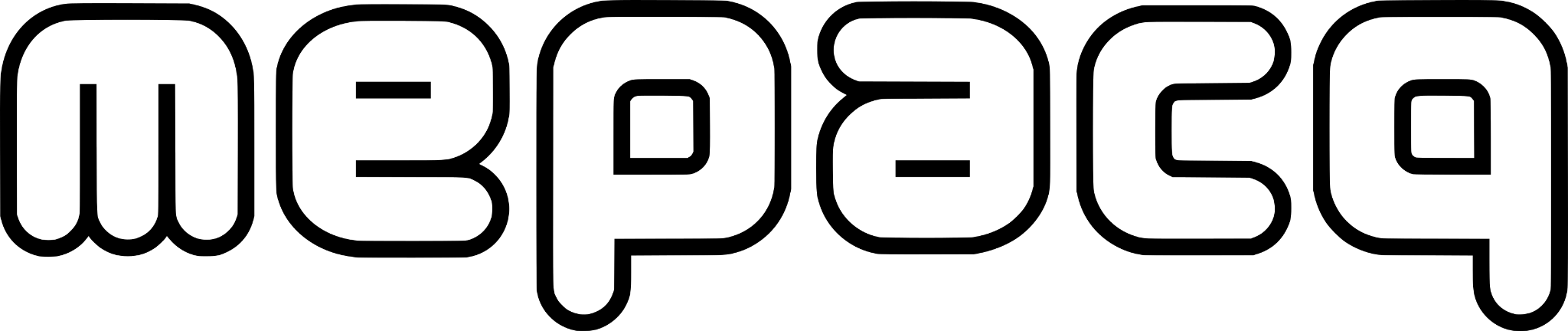 Inégalités et climat déréglé 
L’actualité des dernières années nous montre clairement que les inégalités augmentent à travers le monde : hausse de l’inflation, augmentation de l’itinérance, crise du logement, insécurité alimentaire, privatisation du système de santé, des riches encore plus riches, etc. En plus de cette crise des inégalités, la crise climatique ne peut plus être ignorée et s'accélère : sécheresse, feux de forêt, inondation, canicule, pandémie, etc. Loin d’être séparées et indépendantes, ces deux crises sont liées. La crise climatique augmente les inégalités sociales. Nous l’avons bien vu dans la dernière année en temps de crise, qu’elle soit économique, sanitaire ou climatique, les droits des personnes les plus vulnérables sont particulièrement éprouvés. Pensons à celles et ceux d’entre nous qui ne peuvent échapper aux vagues de chaleur intense, faire face à l’augmentation du coût des aliments ou se trouver un nouveau logement facilement lors de sinistre.Les écarts de richesse et la faiblesse de notre filet social nuisent à notre capacité à lutter contre la crise climatique. C’est difficile d’utiliser le transport en commun, quand celui-ci n’est pas abordable ou inexistant ou de pratiquer le zéro-déchet en étant sous le seuil de la pauvreté. C’est facile pour les ultra-riches et les industries polluantes de détruire notre planète et d’insister pour qu’on se penche sur nos petits gestes individuels plutôt que leurs responsabilités.Des impacts bien visiblesDe nombreux enjeux sociaux sont affectés ou exacerbés par la crise climatique.Crise du logement Détresse psychologiqueCharge mentale des femmesInsécurité financièrePrix des alimentsCommunautés délocalisées (inondation, érosion, feux, tornade) Augmentation des inégalitésDestruction des territoires et traditions autochtonesRépression des personnes migrantes climatiquesProblèmes de santé
Votre exemple d’enjeu : Des solutions justesDe nombreuses initiatives de justice sociale sont des bonnes solutions qui ne laissent personne derrière pour contrer la crise climatique.Construire des bâtiments éco-énergétiques pour du logement socialValoriser le travail invisible et de le travail de care des femmesTaxer la richesse et investir dans le filet socialProduire moins et décider ensembleAccueillir les personnes réfugiées climatiqueSoutenir les luttes autochtones pour préserver le territoireUn revenu décent pour toutes et tousGratuité du transport en communVotre idée de solution :Et le communautaire là-dedans?Les groupes communautaires travaillent directement avec les personnes qui sont affectées par les inégalités sociales et la crise climatique. L’action communautaire autonome lutte ensemble pour transformer la société, pour défendre les droits sociaux et pour améliorer les conditions de vie. C’est pourquoi le Mouvement d’éducation populaire et d’action communautaire du Québec se mobilise pour la justice sociale et la justice climatique.Les élites et les gens d'affaire se prononcent de plus en plus sur la crise climatique. Le communautaire également doit se saisir de cet enjeu et faire entendre sa voix et ses solutions.  Assurons-nous que les solutions misent de l'avant ne laisse personne derrière!Rappelons qu'il faut remettre en question les systèmes qui ont créé cette crise sociale et climatique!QUI SOMMES-NOUS? Fondé en 1981, le Mouvement d’éducation populaire et d’action communautaire du Québec (MÉPACQ) regroupe 11 tables régionales en éducation populaire autonome qui rassemblent à leur tour plus de 300 groupes populaires et communautaires autonomes répartis partout à travers le Québec. Par le moyen de l’éducation populaire, nous travaillons ensemble à la transformation sociale de manière à faire émerger la solidarité et la justice sociale dans notre société. Nos revendicationsNous demandons au gouvernement du Québec et du Canada de :Sortir des énergies fossiles d’ici 2030, autant en termes de production, de transformation, d’exportation que d’importation en s’assurant d’une transition juste et inclusive pour les communautés et les travailleuses et travailleursLes énergies fossiles ont été créées sur des milliards d’années, elles sont non renouvelables.  Pour les obtenir, on doit brûler un matériau ( pétrole, charbon ou gaz naturel, par exemple). Leur production, transformation, importation, exportation et leur utilisation émettent des gaz à effet de serre (GES) qui causent le réchauffement climatique. Il faut limiter les GES pour éviter une catastrophe climatique. Pour y arriver, la planète doit éliminer ses GES d’ici 2030. Pour y arriver il faut prendre des moyens drastiques et ambitieux, d’où l’idée de les bannir. Taxer massivement la richesse et réinvestir massivement dans le filet social, afin d’assurer des conditions de vie décentes pour toutes et tous.Après plus de 40 ans de coupures dans les services publics et les programmes sociaux, notre filet social ne nous permet pas de faire face aux crises qu'elles soient sanitaires ou climatiques. De nombreuses personnes n’ont aucune marge de manœuvre pour vivre de façon convenable. Bannir les énergies fossiles représente un grand virage. Il faut éviter que les personnes les plus vulnérables soient les plus désavantagées par cette décision. Il est urgent d’avoir une fiscalité, donc des taxes et des impôts, qui répartissent la richesse. Allons chercher l’argent où il y en a et investissons-la dans le filet social! * Évidemment, ces revendications ne sont pas exclusives. Chaque groupe est libre d'y ajouter des revendications locales qui mobilisent ses membres. Il s'agit d'une base commune pour bâtir le mouvement le plus large possible.Calendrier Septembre 2023 - Participation aux actions de mobilisation sur la justice sociale et climatique des alliésAutomne 2023 – Formation sur les actions dérangeantes et les occupationsMars 2024 – Action dérangeante nationale avec les tables régionales15 au 22 avril 2024 – Semaine d’occupation et d’éducation populaire régionale Tout au long de l’année, nous participerons également en appui aux différentes mobilisations des alliés et aux différentes luttes sociales (réforme aide sociale, réforme du système de santé, etc.). L’ÉPA c’est quoi ?Un ensemble de démarches...qui développe des apprentissages et des réflexions critiques dans une optique de prise de conscience des conditions de vie ou de travail...qui implique les gens...dans des actions collectives...pour lutter...afin de transformer la société dans le sens de la justice sociale!Qu'est-ce qu'une action dérangeante?Certains organismes communautaires et groupes sociaux utilisent, depuisplusieurs années, les actions dérangeantes comme moyen pour faire avancer leurs revendications et pour dénoncer les inégalités. L’action dérangeante est une action politique visant à obtenir une visibilité ou àfaire pression en perturbant le cours normal des choses. Une action dérangeantepeut être illégale, mais pas toujours. Elle peut parfois représenter un acte dedésobéissance civile. Elle apparait souvent comme un moyen efficace d’attirerl’attention médiatique pour des personnes ou des groupes qui ont peu de voix etde moyens.Pourquoi déranger?Pour se faire voir et entendre afin de vaincre l’indifférenceParce qu'on ne nous écoute pas, malgré de nombreuses interventions visant à dénoncer les causes et les conséquences de la croissance des inégalités sociales et de la crise climatiqueParce que le communautaire fait face à un gouvernement entêté qui appauvrit sa population, détruit la planète et enrichit l’élite économique Pour intensifier les moyens d'action Pour se mettre en action et combattre le cynisme en s'organisantEt vous, pourquoi organisez-vous ou participez-vous à des actions dérangeantes?Qu'est-ce qu'une occupation?L'occupation est un type d'action dérangeante. C'est l'action de rester pendant un certain temps en groupe dans un lieu (milieu de travail, bâtiment symbolique, espace publique) pour revendiquer ou manifester. L'occupation vise principalement à s'approprier un espace. Cela peut également avoir pour objectif de déranger, de se faire voir, de résister à un projet néfaste, de revendiquer un lieu pour un usage collectif, d'attirer les regards sur un symbole qui illustre notre message, de nuire au déroulement normal des activités d'une entreprise, etc. Quelques exemples :En 2011, le mouvement Occupy Wall Street installait des campements sur les places publiques de plus de 1500 villes. Des milliers de personnes revendiquaient une démocratie plus participative et la redistribution équitable de la richesse.Le 13 mars 2023, une alliance inter-provinciale pour une réforme de l'assurance-emploi a tenue des occupations de bureaux d'élus au Québec, en Ontario et au Nouveau-Brunswick. Des militants et militantes de l'Est du Québec ont occupé les bureaux de circonscription de la députée et ministre du Revenu national, Diane Lebouthillier, à Grande-Rivière.Afin de faire respecter le moratoire des coupes forestières sur leur territoire, le Nitaskinan, des Atikamekw de Manawan occupe et bloque le km 16 sur le chemin de la Manawan, au nord de St-Michel-des-Saints. Le camp empêche la machinerie des compagnies forestières de se rendre dans la forêt.Le 2 mars 2016, une cinquantaine de militantes et militants du FRAPRU envahissent le hall d’entrée de la compagnie Bombardier et bloquent les ascenseurs une heure durant. Par cette action, le FRAPRU voulait dénoncer l'investissement du gouvernement québécois de 1,3 milliard $ dans une compagnie qui annoncait simultanément la perte de 2400 emplois alors que le logement social est en péril.
Le mouvement international Reclaim the Streets (Réclame ta rue) promeut le concept de reprendre le contrôle de la rue en y organisant un événement militant et festif. L'espace d'une journée ou de quelques heures, les participantes et participants envahissent une rue ou une intersection pour s'y installer afin de tenir des ateliers, des spectacles, des activités pour enfants, des activités artistiques, etc. Des éditions ont eu lieu à Québec de 2003 à 2012.
Le 8 mars 2015, la Coalition montréalaise de la Marche mondiale des femmes s'installe et érige un mur de femmes devant l'entrée de la pétrolière Suncor dans l'est de Montréal pour dénoncer l'usage d'oléoducs au Québec pour le transport de pétrole issu des sables bitumineux. À la différence des murs érigés à travers le monde pour diviser les peuples, celles-ci forment plutôt un mur de solidarité.
Le 2 décembre 2015, une centaine de représentantes et représentants de groupes communautaires du Saguenay-Lac-Saint-Jean occupent le siège social du Centre intégré universitaire de santé et de services sociaux (CIUSSS) par un sit-in afin de démontrer que les organismes communautaires sont toujours en lutte pour leurs revendications.
Et vous? Dans votre groupe, avez-vous déjà occupé un espace pour vous faire entendre?Outils d’information et de mobilisationDéranger et désobéir pour l’avancement de nos droitsPour démystifier et expliquer la désobéissance comme de moyen de pression https://mepacq.qc.ca/wp-content/uploads/2021/02/deranger-et-desobeir.pdfLes affiches un geste individuel c’est bien, un choix collectif c’est mieux du MÉPACQPour sensibiliser à l’importance de passer du je au nous, se donner une responsabilité de personne citoyenne plutôt que de consommatrice.https://mepacq.qc.ca/tool/affiches-un-geste-individuel-cest-bien-un-choix-collectif-cest-mieux/Les affiches Enquêtes de justice sociale et climatique du MÉPACQPour faire le lien entre le climat et les différents enjeux de justice sociale (le droit au logement, les droits des femmes, le droit à un revenu décent, les droits des personnes racisées, le droit à la santé, le droit à la sécurité alimentaire, les droits des peuples autochtones, les droits des personnes migrantes).https://mepacq.qc.ca/tool/enquete-de-justice-sociale-et-climatique-2/Les affiches Les changements climatiques nous touchent ici et maintenant du MÉPACQDes exemples d’impacts régionaux de l’urgence climatique sur les enjeux sociaux.https://mepacq.qc.ca/tool/affiches-de-la-campagne-les-changements-climatiques-nous-touchent-ici-et-maintenant/Solidairement! - Le bulletin de mobilisation de la TROVEP de MontréalPour bien comprendre les enjeux de justice climatique et les liens avec les inégalitéshttps://trovepmontreal.org/solidairement-bulletin-de-mobilisation-printemps-2022/5 fiches pour démystifier et agir contre la crise climatique, du RÉPAChttp://repac.org/5-fiches-pour-demystifier/Guide d’animation Justice sociale, justice climatiqueFait le lien entre les inégalités et l’urgence climatique, tout deux conséquences du capitalisme.https://mepacq.qc.ca/tool/guide-danimation-justice-sociale-justice-climatique/Les inégalités tuent d’OxfamRessort les impacts et les responsables des différentes crises  à travers le monde.https://oxfam.qc.ca/wp-content/uploads/2022-inegalites-rapport.pdfAtelier sur l’écoanxiétéLe document n’est pas un canevas d’animation, mais plutôt un résumé des sujets avec des exemples pour relancer la discussion.https://www.mepal.net/wp-content/uploads/2022/06/Atelier-ecoanxiete.pdfAtelier de la marche mondiale des femmes : Femmes dans le système alimentaire : pour le climat, la justice et l’agroécologie.Grand jeu didactique avec des cartes à imprimer http://cqmmf.org/images/adaptive/medias/mmf2020_animation_climat_finale.pdfGuide d’appui aux comités de Travailleuses et Travailleurs pour la Justice ClimatiqueEntre autres plein de questions-réponses face à des objections communes.https://docs.google.com/document/d/1njMANQwDwYYJOoZgpX5_3d8ObFEuU0KdvbVVMH66HDU/editContactez votre table régionale!N'hésitez pas à communiquer avec nous si votre organisme, votre association étudiante, votre groupe citoyen ou votre syndicat souhaite se joindre à notre effort de mobilisation. 
Association des groupes d’éducation populaire autonome — Centre du Québec (AGÉPA)Téléphone : 819 795-4441Courriel : info@agepa.qc.ca MÉPAC Saguenay-Lac-Saint-Jean, Chibougamau-ChapaisTéléphone : 418 662-4928Courriel : coordomepac@mepac.netMouvement d’éducation populaire autonome de Lanaudière (MÉPAL)Téléphone : 450 752-4700Courriel : info@mepal.netRegroupement d’éducation populaire d’Abitibi-Témiscamingue (RÉPAT)Téléphone : 819 762-3114Courriel : info@lerepat.orgRegroupement des organismes d’éducation populaire autonome de la Mauricie (ROÉPAM)Téléphone : 819 379-2889Courriel : roepam.mauricie@gmail.comRÉPAC 03-12Téléphone : 418 523-4158Courriel : repac@repac.orgTable des groupes populaires — Côte-NordTéléphone : 418 589-2809Courriel : table@groupespopulaires.orgTROVEP de l’EstrieTéléphone : 819 566-2727Courriel : info@trovepe.comTROVEP de la MontérégieTéléphone : 450 443-9330Courriel : joseeharnois@bell.netTROVEP de MontréalTéléphone : 514 527-1112Courriel : coordo@trovepmontreal.orgTROVEP de l’OutaouaisTéléphone : 819 771-5862Courriel : coordination.trovepo@outlook.com